Ｇ発１９－１８４２０２０年５月８日 キャビネット構成員等各ライオンズクラブ会長　各位ライオンズクラブ国際協会３３３-Ｃ地区ガバナー   Ｌ 小髙　左起子Web会議開催のお知らせ拝啓　平素はご協力を賜り厚く御礼申し上げます。さて、新型コロナウイルス感染症拡大により緊急事態宣言が発令されている中、全世界的にオンライン利用が急速に進んでおります。ライオンズクラブも、Web化へのチャレンジの時と認識しております。そこでGLT、GMT、GST、FWT、ゾーン・チェアパーソン、各委員会、クラブ会長の各グループ別に下記の通りWeb会議を開催いたします。ガバナーとして、新型コロナウイルスによる社会的影響に対するライオンズクラブとしての対策方法を計画しておりますので、この機会に構想を共有していただく良い機会となることを目的としています。更にWeb会議を行うことにより、一歩前進した新しい時代への変革に私たちも対応する事で、新しい道も見えてくる気がします。このWeb会議からクラブWeb例会に発展することを願っています。何卒この趣旨をご理解いただき、ぜひ皆様のご参加をお願いいたします。　尚、開催まで大変短い期間となっておりますので、各コーディネーターにおかれましては各委員会のメンバーにご周知いただきご参加を頂けるようご協力を宜しくお願い致します。　敬具記■Web会議日程各対象者は、時間に合わせてログインしてください。開催時間は各1時間～1時間30分を予定しております。■各会議の議題会議参加者の自己紹介1.地区ガバナーのコロナ問題と今後の対応について2.各メンバーの現況報告3.今後私たちに何ができるのか■Web会議（ZOOMミーティング）ログインパスについて下記のアドレスから参加してください。https://us02web.zoom.us/j/83195016090?pwd=OFUrQloxYjI1MlVQUEljd1hncWZ6Zz09ミーティングID: 831 9501 6090パスワード: 3334※Web会議に繋がらない場合は、地区情報テクノロジー及び災害支援特別顧問Ｌ松本宰史迄ご連絡をお願い致します。連絡先　TEL：090-4066-3372　※第4回キャビネット会議につきましては、書面での開催となります。詳細は追ってご連絡申し上げます。以上※地区名誉顧問・元地区ガバナーにおかれましては、写しとさせていただきます。別紙Web会議（ZOOMミーティング）に参加するために各Web会議の開始時間に合わせてパソコン等の準備してください。必要なものは、パソコン、ｉＰａｄ、スマートフォンがあれば参加できます。パソコンは、ディスクトップ又はノートパソコンですが、カメラとマイクが付いているかどうか確認してください。できればヘッドフォン・マイク付きがあると便利です。ｉＰａｄ、スマートフォンの場合は、机の上に角度を調整して固定して設置すると便利です。ZOOMミーティングに参加するには、お知らせしたアドレスからログインしてください。
アドレスをクリックすると、下記図の画面が表示されます。上の「参加」ボタンをクリックし、初めての方は、「Zoomをダウンロードして実行」をクリックしてください。（Webブラウザークライアントが自動的にダウンロードされます）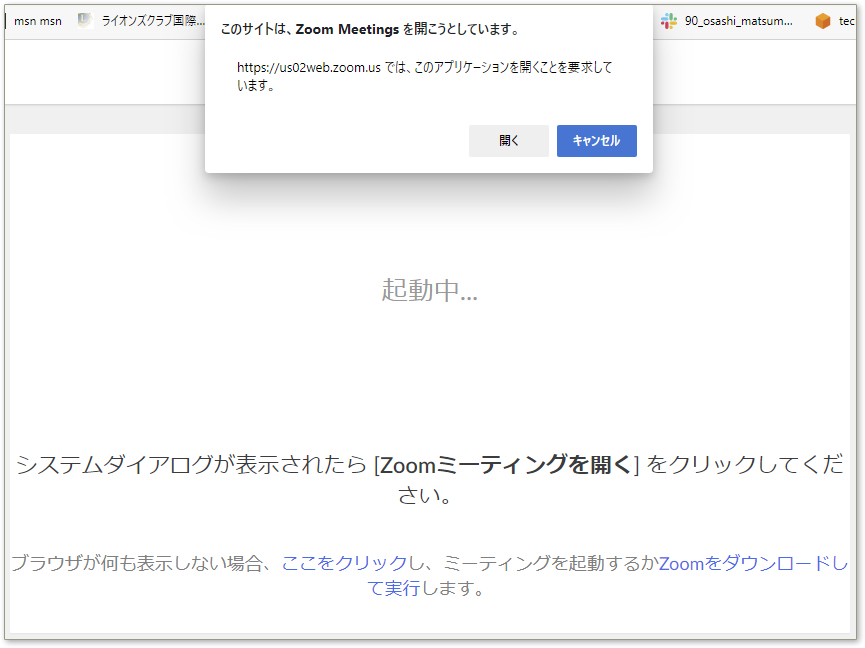 ダウンロード１、2分前後掛かります。次に「ミーティングに参加」画面が表示され、会議のIDと参加者の名前とパスワードを入力します。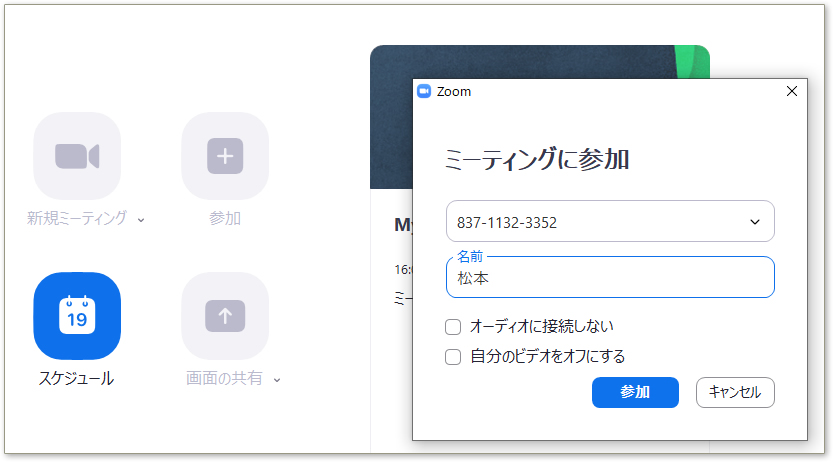 ★下記図の会議画面が表示されていることをご確認ください。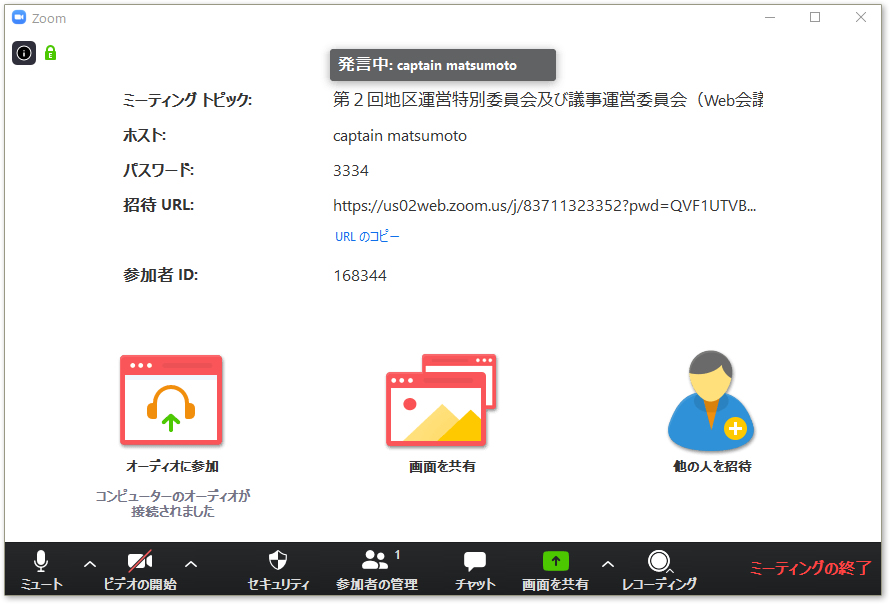 また、事前にZOONアプリをダウンロードすることもできます。iPadやスマートフォンの場合は、アプリをダウンロードしてください。パソコンの場合、https://zoom.us/download　のアドレスから、一番上の「会議用ズームクライアント」をダウンロードしてください。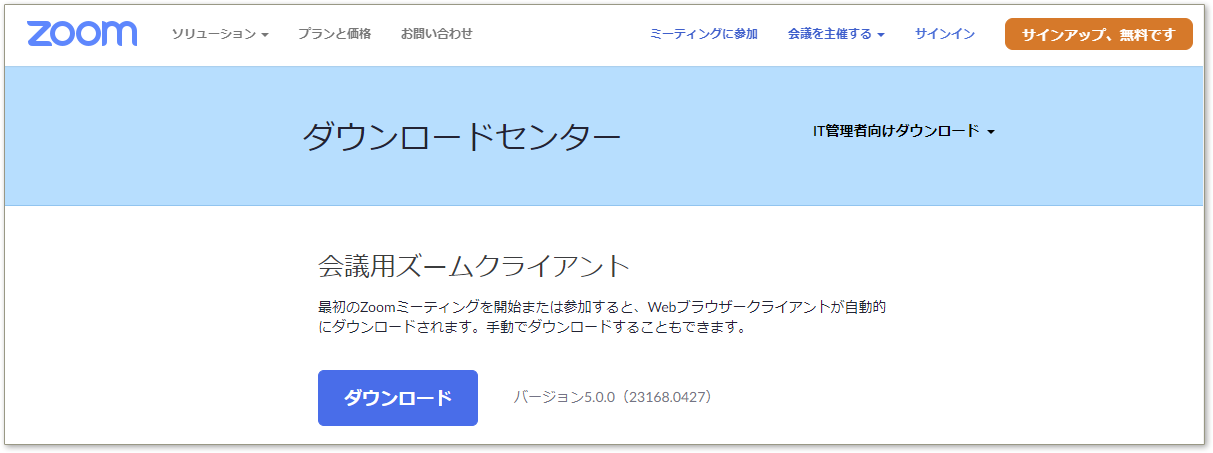 5月12日（火）　13：30 ～ 14：30地区災害支援委員会Web会議（地区緊急災害支援ｾﾝﾀｰﾒﾝﾊﾞｰ含）5月13日（水）　13：30 ～ 14：30地区情報テクノロジー委員会Web会議5月14日（木）　13：30 ～ 14：30地区GLT・GST Web会議　地区会則委員会、地区指導力育成委員会　地区献血・献眼・糖尿病教育委員会　地区福祉環境保全委員会　地区国際大会委員会5月15日（金）　11：00 ～ 12：0013：30 ～ 14：30地区GMT・FWT Web会議　地区会員増強・EXT・維持委員会　リジョン会員増強委員会／地区FWT委員会地区青少年育成チームWeb会議　地区ＹＣＥ委員会／地区青少年育成・レオ委員会地区ﾗｲｵﾝｽﾞｸｴｽﾄ委員会／地区薬物乱用防止委員会5月18日（月）　13：30 ～ 14：30ゾーン・チェアパーソンWeb会議5月22日（金）　13：30 ～ 14：30クラブ会長 Web会議